      					gghhrn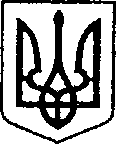 УКРАЇНАЧЕРНІГІВСЬКА ОБЛАСТЬ                                Н І Ж И Н С Ь К А    М І С Ь К А    Р А Д АВ И К О Н А В Ч И Й    К О М І Т Е ТР І Ш Е Н Н Я від                  2019 р.		           м. Ніжин				№  Про внесення змін у додаток 1 до рішення виконавчого комітету  від 22 березня 2018 року№84«Про надання повноважень щодо складання протоколів про адміністративні правопорушення»Відповідно до статей 40, 42, 59, 73 Закону України «Про місцеве самоврядування в Україні», Регламенту виконавчого комітету Ніжинської міської ради Чернігівської області VII скликання, затвердженим рішенням виконавчого комітету міської ради   від 11 серпня 2016 року № 220  та статті 255 Кодексу України про адміністративні правопорушення, виконавчий комітет Ніжинської міської ради вирішив:1. Внести зміни у Додаток №1 до рішення виконавчого комітету Ніжинської міської ради від 22 березня 2018 року № 84 «Про надання повноважень щодо складання протоколів про адміністративні правопорушення» та затвердити його у редакції згідно з додатком 1.2. Службі у справах дітей  (начальник Рацин Н.Б.) забезпечити  оприлюднення даного рішення на офіційному сайті Ніжинської міської ради протягом п’яти робочих днів. 3. Контроль за виконанням даного рішення покласти на заступника міського голови з питань діяльності виконавчих органів ради Алєксєєнка І.В.Міський голова									А.ЛІННИК       Додаток 1до рішення виконавчого комітету Ніжинської  міської радивід  22.03.2018 р. № 84ПЕРЕЛІКосіб уповноважених на складання протоколів про адміністративні правопорушення Керуючий справами виконавчого комітетуНіжинської міської ради 						      С. КОЛЕСНИКПодає:Начальник відділу економіки виконавчого комітетуНіжинської міської ради 						Т. М. ГавришПогоджує:Перший заступник міського голови з питань діяльності виконавчих органів ради			Г.М.ОлійникКеруючий справами виконавчого комітетуНіжинської міської ради						С.О. Колесник Начальник відділу юридично-кадровогозабезпечення	апарату виконавчого комітету						Ніжинської міської ради 						В.О.ЛегаПояснювальна запискадо проекту рішення Про внесення змін у додаток 1 до рішеннявиконавчого комітету  від 22 березня 2018 року№84«Про надання повноважень щодо складання протоколівпро адміністративні правопорушення»Відповідно до статей 34, 42, 51,52, 53, 59, 73 Закону України «Про місцеве самоврядування в Україні», Регламенту виконавчого комітету Ніжинської міської ради, затвердженого рішенням виконавчого комітету Ніжинської міської ради Чернігівської області VII скликання від 11 серпня 2016 року №220, виконавчий комітет міської ради має право розглядати питання щодо правових засад захисту прав малолітніх (неповнолітніх) дітей.Проект рішення складається з одного розділу:Розділ І. З метою захисту прав та інтересів малолітніх та неповнолітніх дітей, на підставі статей 184,188-50  КУпАП, виконавчий комітет, як орган опіки та піклування, затверджує перелік  та надає повноваження посадовим особам органу місцевого самоврядування складати протоколи про адміністративні правопорушення. Відповідно до внесених змін до КУпАП право складати протоколи за статтею 184 (Невиконання батьками або особами, що їх замінюють, обов'язків щодо виховання дітей) та статтею 188-50 ( Невиконання законних вимог посадових (службових) осіб органу опіки та піклування) мають працівники служби у справах дітей.Проект рішення оприлюднений на сайті Ніжинської міської ради з 26.07.2019 р. Враховуючи вищевикладене, проект рішення «Про внесення змін у додаток 1 до рішення  виконавчого комітету  від 22 березня 2018 року№84 	«Про надання повноважень щодо складання протоколів про адміністративні правопорушення» може бути розглянутий на засіданні виконавчого комітету з позитивним вирішення питанням.Доповідати проект рішення на засіданні виконавчого комітету Ніжинської міської ради буде начальник служби у справах дітей Рацин Н.Б.Заступник міського голови                                               І. АЛЄКСЄЄНКОВізують:Начальник служби у справах дітей                                            Н. Рацинзаступник міського головиз питань діяльності виконавчих органів ради                           І. Алєксєєнкокеруючий справами                                                                С. Колесникначальник відділу юридично-кадровогозабезпечення                                                                                  В. ЛегаПояснювальна записка                                                                                                                 до проекту рішення виконавчого комітету Ніжинської міської ради                        «Про внесення змін у Додаток 1 до рішення виконавчого комітету від                     22 березня 2018 року № 84 «Про надання повноважень щодо складання протоколів про адміністративні правопорушення»Проект рішення виконавчого комітету Ніжинської міської ради Чернігівської області «Про несення змін у Додаток 1 до рішення виконавчого комітету від 22 березня 2018 року №84 «Про надання повноважень щодо складання протоколів про адміністративні правопорушення» розроблений на підставі статті 255 Кодексу України про адміністративні правопорушення, відповідно до статей 40, 42, 59, 73 Закону України «Про місцеве самоврядування в Україні», Регламенту виконавчого комітету Ніжинської міської ради Чернігівської області VII скликання, затвердженим рішенням виконавчого комітету міської ради   від 11 серпня 2016 року № 220, з метою визначення переліку посадових осіб, які уповноважені складати протоколи про адміністративні правопорушення за такими адміністративними правопорушеннями:1. Порушення правил торгівлі і надання послуг працівниками торгівлі, громадського харчування та сфери послуг, громадянами, які займаються підприємницькою діяльністю (ч. 1 ст.155); 2. Порушення правил торгівлі пивом, алкогольними, слабоалкогольними напоями і тютюновими виробами (ч.2 ст.156);Прийняття рішення дозолить ефективно та оперативно реагувати на заяви, звернення, пропозиції та скарги громадян, що надходять до виконавчих органів виконавчого комітету міської ради, щодо виявлених порушень норм статей 155,  156, Кодексу України про адміністративні правопорушення, покращить ефективність роботи Адміністративної комісії при виконавчому комітеті міської ради.Виконання рішення, в разі його прийняття, не потребуватиме додаткових витрат з місцевого бюджетувиконавців рішення та додаток до нь носитиме організаційно-розпорядчий характер щодо забезпечення ними виконання норм статей 155, 156, Кодексу України про адміністративні правопорушення.Начальник відділу економіки виконавчого комітетуНіжинської міської ради 						Т. М. Гавриш	 ПосадаСтатті КУпАПНазва статті1. Особи керівного складу комунального підприємства «Служба єдиного замовника» Ніжинської міської ради Чернігівської області;2. Особи керівного складу комунального підприємства «Керуюча компанія «Північна» Ніжинської міської ради Чернігівської областіст.150Порушення правил користування жилими будинками і жилими приміщеннями(ст.150)3. Посадові особи відділу квартирного обліку, приватизації житла та ведення реєстру територіальної громади виконавчого комітету Ніжинської міської ради 4. Посадові особи відділу роботи з органами самоорганізації населення та взаємодії з правоохоронними органами виконавчого комітету Ніжинської міської ради5. Посадові особи відділу з благоустрою виконавчого комітету Ніжинської міської радист.ст.149, 151, 152 Порушення порядку взяття на облік та строків заселення жилих будинків і жилих приміщень (ст.149);Самоправне заняття жилого приміщення (ст.151);Порушення державних стандартів, норм і правил у сфері благоустрою населених пунктів, правил благоустрою територій населених пунктів (ст.152);6. Посадова особа сектора розвитку підприємництва, споживчого ринку та захисту прав споживачів відділу економіки виконавчого комітету Ніжинської міської ради (Дідіченко О.О.)ст.155, 156Порушення правил торгівлі і надання послуг працівниками торгівлі, громадського харчування та сфери послуг, громадянами, які займаються підприємницькою діяльністю (ч.1 ст.155); Порушення правил торгівлі пивом, алкогольними, слабоалкогольними напоями і тютюновими виробами (ч.2 ст.156);7. Посадові особи служби у справах дітей виконавчого комітету Ніжинської міської радиСт.184,ст.188-50Невиконання батьками або особами, що їх замінюють, обов'язків щодо виховання дітей (ст. 184)Невиконання законних вимог посадових (службових) осіб органу опіки та піклування (ст. 188-50)